МИНИСТЕРСТВО ЭКОНОМИЧЕСКОГО РАЗВИТИЯ И ПРОМЫШЛЕННОСТИВЛАДИМИРСКОЙ ОБЛАСТИПРИКАЗот 18 января 2023 г. N 17О СОЗДАНИИ ОБЩЕСТВЕННОГО СОВЕТА ПРИ МИНИСТЕРСТВЕЭКОНОМИЧЕСКОГО РАЗВИТИЯ И ПРОМЫШЛЕННОСТИВЛАДИМИРСКОЙ ОБЛАСТИВ целях осуществления консультативно-совещательных функций и участия в осуществлении общественного контроля за деятельностью Министерства экономического развития и промышленности Владимирской области, в соответствии с Федеральным законом от 21.07.2014 N 212-ФЗ "Об основах общественного контроля в Российской Федерации", постановлением администрации области от 31.12.2014 N 1403 "О порядке образования общественных советов при органах исполнительной власти Владимирской области", Положением о Министерстве экономического развития и промышленности Владимирской области, утвержденным Указом Губернатора области от 27.12.2005 N 285, приказываю:1. Создать Общественный совет при Министерстве экономического развития и промышленности Владимирской области в составе согласно приложению к настоящему приказу.2. Признать утратившими силу:2.1. Приказ директора Департамента экономического развития Владимирской области от 16.07.2020 N 9 "О создании Общественного совета при Департаменте экономического развития Владимирской области".2.2. Приказ директора Департамента экономического развития Владимирской области от 22.08.2022 N 66 "О внесении изменения в приложение к приказу директора Департамента экономического развития Владимирской области "О создании Общественного совета при Департаменте экономического развития Владимирской области".3. Контроль за исполнением настоящего приказа за собой.Министр экономического развитияи промышленности Владимирской областиС.А.СИДОРИНПриложениек приказуМинистерства экономическогоразвития и промышленностиВладимирской областиот 18.01.2023 N 17СОСТАВОБЩЕСТВЕННОГО СОВЕТА ПРИ МИНИСТЕРСТВЕ ЭКОНОМИЧЕСКОГОРАЗВИТИЯ И ПРОМЫШЛЕННОСТИ ВЛАДИМИРСКОЙ ОБЛАСТИ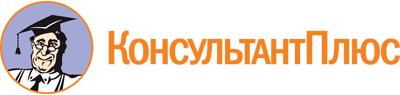 Приказ Министерства экономического развития и промышленности Владимирской области от 18.01.2023 N 17
"О создании Общественного совета при Министерстве экономического развития и промышленности Владимирской области"Документ предоставлен КонсультантПлюс

www.consultant.ru

Дата сохранения: 12.06.2023
 БОРОДИНСергей Геннадьевич-заместитель председателя, представитель Общественной палаты Владимирской области в составе Общественной палаты РФ;ЗАЙЦЕВИван Сергеевич-заместитель генерального директора ООО "Ютекс РУ";ЗАХАРОВПавел Николаевич-профессор кафедры "Цифровая экономика" Нижегородского государственного технического университета им. Р.Е. Алексеева;МИЛЕНЬКИЙАлександр Всеволодович-заведующий кафедры таможенного дела и внешнеэкономической деятельности Владимирского филиала ФГБОУ ВПО "Российская академия народного хозяйства и государственной службы при Президенте Российской Федерации", кандидат экономических наук;КОМАРОВИван Андреевич-председатель Владимирского регионального отделения Общероссийской общественной организации "Ассоциация молодых предпринимателей";ГОЛЯКОВАВалентина Петровна-председатель КРК Владимирского областного отделения "ОПОРА РОССИИ", директор негосударственного образовательного учреждения дополнительного профессионального образования (повышения квалификации) специалистов "Открытая Владимирская бизнес-школа"